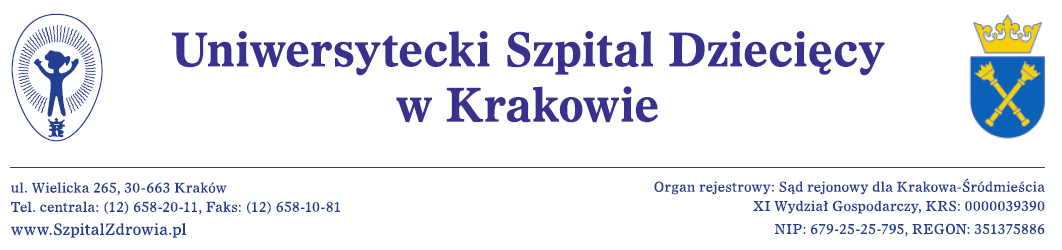 SPECYFIKACJA ISTOTNYCH WARUNKÓW ZAMÓWIENIA:BEZGOTÓWKOWY ZAKUP PALIWA DLA UNIWERSYTECKIEGO SZPITALA DZIECIĘCEGO 
W KRAKOWIE 
NR POSTĘPOWANIA EZP-271-2-4/PN/2020Postępowanie o udzielenie zamówienia prowadzone jest w trybie przetargu nieograniczonegona podstawie przepisów ustawy z dnia 29 stycznia 2004 r. Prawo zamówień publicznych (t.j. Dz.U. 2019, poz. 1843) Zamówienie o wartości nie przekraczającej wyrażonej w złotych równowartość kwoty 139 000 euro.Ogłoszenie w Biuletynie Zamówień Publicznych nr 521875-N-2020 z dnia 
2020-03-10 r.Integralną część niniejszej SIWZ stanowią załączniki oznaczone jako:Załącznik nr 1– Istotne Postanowienia Umowy (IPU) Załącznik nr 2 – Formularz OfertyZałącznik nr 3 – Formularz Kalkulacja Cenowa – Opis Przedmiotu ZamówieniaZałącznik nr 4 – Oświadczenie własne Wykonawcy dotyczące spełniania warunków udziału w postępowaniu 
i braku podstaw do wykluczeniaZałącznik nr 5 - Oświadczenie o przynależności lub braku przynależności do grupy kapitałowejOZNACZENIE ZAMAWIAJĄCEGO:Uniwersytecki Szpital Dziecięcy w Krakowieul. Wielicka 265, 30-663 KrakówREGON: 351375886NIP PL6792525795Tel: 12 658-39-79; Strona internetowa, na której dostępna jest siwz:bip.usdk.pl Adres e-mail: zp@usdk.pl Godziny urzędowania: pn. - pt.: od godziny 7:45 do godziny 15:20 TRYB POSTĘPOWANIA:Przedmiotowe postępowanie prowadzone jest w trybie przetargu nieograniczonego o wartości poniżej wyrażonej w złotych równowartości kwoty 139 000 euro, na podstawie art. 39 w zw. z art. 24aa ustawy z dnia 29 stycznia 2004 roku – Prawo zamówień publicznych (t.j. Dz.U. 2019, poz. 1843 z późn. zm.). Stosownie do dyspozycji art. 24aa ustawy, zamawiający informuje, że w pierwszej kolejności dokona oceny ofert na podstawie kryteriów określonych w Rozdziale XIII SIWZ, a następnie zbada, czy wykonawca, którego oferta została najwyżej oceniona nie podlega wykluczeniu z postępowania oraz spełnia warunki udziału wskazane 
w Rozdziale V niniejszej SIWZ.OPIS PRZEDMIOTU ZAMÓWIENIA:Przedmiotem zamówienia jest bezgotówkowy zakup paliwa dla Uniwersyteckiego Szpitala Dziecięcego w Krakowie.Szczegółowe wymagania dotyczące przedmiotu zamówienia, jego zakresu i przewidywanych ilości zawiera Załącznik nr 3 do SIWZ Kalkulacja Cenowa – Opis Przedmiotu Zamówienia. Etylina bezołowiowa -95 2000 litrówEtylina bezołowiowa -98 3000 litrów Olej napędowy 25000 litrówOferowane paliwo powinno spełniać wymagania jakościowe zgodnie z rozporządzeniem Ministra Gospodarki z 09.10.2015 r w sprawie paliw ciekłych ( DZ.U. z 2015r, poz.1680).Wymagany minimalny termin płatności wynosi 60 dni.Wartość % upustu jest stała przez cały okres obowiązywania umowy.Zmiana podatku VAT następuje z mocy prawa.Zamawiający żąda wskazania przez wykonawcę części zamówienia, której realizację zamierza powierzyć podwykonawcom wraz z podaniem firm/nazw podwykonawców.7.   Oznaczenie kodowe CPV: 09132100-4 Benzyna bezołowiowa                                                 09134100-8 Olej napędowy8.   Zamawiający nie dopuszcza składania ofert częściowych.TERMIN WYKONANIA: Zakup paliwa odbywać się będzie sukcesywnie przez okres 12 miesięcy od daty podpisania umowy.Tankowanie paliwa do samochodów służbowych Zamawiającego w miarę potrzeb odbywać się będzie na stacji Wykonawcy.WARUNKI UDZIAŁU W POSTĘPOWANIU ORAZ PODSTAWY WYKLUCZENIA Z POSTĘPOWANIA:O zamówienie mogą ubiegać się wykonawcy, którzy:nie podlegają wykluczeniu z postępowania na podstawie art. 24 ust. 1 pkt 12-23 oraz art. 24 ust. 5 pkt 1 ustawy;spełniają warunki udziału w postępowaniu dotyczące:kwalifikacji i uprawnień do prowadzenia określonej działalności zawodowej – O udzielenie zamówienia mogą się ubiegać wykonawcy , którzy posiadają koncesję na wykonywanie działalności gospodarczej w zakresie obrotu paliwami ciekłymi wydaną zgodnie z przepisami ustawy z dnia 10.04.1997 r. Prawo energetyczne (Dz. U. z 2019 r, poz. 2166)sytuacji finansowej lub ekonomicznej – zamawiający nie ustanawia minimalnych wymagań w powyższym zakresie;zdolności technicznej i zawodowej – zamawiający nie ustanawia minimalnych wymagań w powyższym zakresie;W przypadku, gdy wobec wykonawcy zachodzą podstawy wykluczenia z postępowania wskazane w art. 24 ust. 1 pkt 13 i 14 oraz pkt 16-20 lub ust. 5, może on na zasadach określonych w art. 24 ust. 8 ustawy przedstawić dowody, że podjęte przez niego środki zaradcze są wystarczające do uznania jego rzetelności; wykonawca nie podlega wykluczeniu, jeżeli zamawiający uwzględniając okoliczności i wagę czynu wykonawcy uzna przedstawione dowody za wystarczające. W przypadku, gdy wobec wykonawcy zachodzi podstawa wykluczenia określona w art. 24 ust. 1 pkt 19, może on przedstawić dowody potwierdzające, że jego udział w przygotowaniu postępowania nie zakłóci konkurencji.Wykonawca w celu potwierdzenia spełniania warunków udziału w postępowaniu może polegać na zasobach podmiotu trzeciego na zasadach określonych w art. 22a ustawy. Wykonawcy mogą wspólnie ubiegać się o udzielenie zamówienia na zasadach określonych w art. 23 ust. 1 ustawy. W tym celu wykonawcy ustanawiają Pełnomocnika do reprezentowania ich 
w postępowaniu, albo do reprezentowania ich w postępowaniu i do zawarcia umowy w sprawie zamówienia publicznego.WYKAZ OŚWIADCZEŃ LUB DOKUMENTÓW POTWIERDZAJĄCYCH SPEŁNIANIE WARUNKÓW UDZIAŁU W POSTĘPOWANIU ORAZ BRAK PODSTAW DO WYKLUCZENIA Z POSTĘPOWANIA:Wykonawca załącza do oferty oświadczenie własne w zakresie określonym w załączniku nr 4 do SIWZ. Informacje zawarte w oświadczeniu stanowią wstępne potwierdzenie, że wykonawca nie podlega wykluczeniu z postępowania oraz spełnia warunki udziału określone w SIWZ.W przypadku wspólnego ubiegania się o zamówienie oświadczenie powyżej składa każdy wykonawca.W przypadku powołania się na zasoby podmiotu trzeciego, wykonawca składa oświadczenie dotyczące tego podmiotu.W przypadku, gdy wykonawca przewiduje udział podwykonawców w realizacji zamówienia składa – na żądanie zamawiającego – oświadczenie, o którym mowa w pkt 1 dotyczące podwykonawców.Wykonawca, którego oferta została najwyżej oceniona, na wezwanie zamawiającego, w terminie nie krótszym niż 5 dni składa:1) aktualny odpis z właściwego rejestru lub centralnej ewidencji i informacji o działalności gospodarczej RP; 2) Kopia koncesji na wykonywanie działalności gospodarczej w zakresie obrotu paliwami ciekłymi wydaną zgodnie z przepisami ustawy z dnia 10.04.1997 r. Prawo energetyczne (Dz. U. z 2019 r., poz. 2166).W terminie do 3 dni od dnia publikacji na stronie internetowej zamawiającego informacji, o której mowa w art. 86 ust. 5 ustawy, każdy Wykonawca składa oświadczenie o przynależności lub braku przynależności do tej samej grupy kapitałowej, o której mowa w art. 24 ust. 1 pkt. 23 ustawy. Wraz 
z oświadczeniem wykonawca może przedłożyć dokumenty potwierdzające, że powiązania z innym wykonawcą nie prowadzą do zakłócenia konkurencji w postępowaniu. Wykonawca mający siedzibę lub miejsce zamieszkania poza terytorium Rzeczypospolitej Polskiej, zamiast dokumentu wskazanego w pkt 5.1 niniejszego rozdziału składa dokument wystawiony w kraju, w którym ma siedzibę lub miejsce zamieszkania potwierdzający, że nie otwarto jego likwidacji, ani nie ogłoszono upadłości – wystawiony nie wcześniej niż 6 miesięcy przed upływem terminu składania ofert;Jeżeli w kraju w którym wykonawca ma siedzibę lub miejsce zamieszkania nie wystawia się dokumentu, o którym mowa w pkt 6, zastępuje się go dokumentem zawierającym odpowiednio oświadczenie wykonawcy, ze wskazaniem osoby albo osób uprawnionych do jego reprezentacji, lub oświadczenie osoby, której dokument miał dotyczyć, złożone przed notariuszem lub przed organem sądowym, administracyjnym albo organem samorządu zawodowego lub gospodarczego właściwym ze względu na siedzibę lub miejsce zamieszkania wykonawcy lub miejsce zamieszkania tej osoby.INFORMACJA O SPOSOBIE POROZUMIEWANIA SIĘ ZAMAWIAJĄCEGO Z WYKONAWCAMI:Postępowanie o udzielenie zamówienia prowadzi się z zachowaniem formy pisemnej, w języku polskim.Oświadczenia, wnioski, zawiadomienia oraz informacje są przekazywane faksem lub drogą elektroniczną. Zawsze dopuszczalna jest forma pisemna. Zamawiający dopuszcza przekazywanie powyższych dokumentów w formie elektronicznej na adres: zp@usdk.pl.Zamawiający preferuje korespondencję w formie elektronicznej. Wnioski o wyjaśnienie treści specyfikacji należy przesyłać na adres mailowy podany w pkt 3 niniejszego rozdziału w formie umożliwiającej kopiowanie treści pisma i wklejenie jej do innego dokumentu. W przypadku przesłania pisma w formie elektronicznej nie ma potrzeby przesyłania go dodatkowo pocztą lub faksem.Forma pisemna zastrzeżona jest do złożenia oferty wraz z załącznikami, w tym oświadczeń i dokumentów potwierdzających spełnianie warunków udziału w postępowaniu, oświadczeń i dokumentów potwierdzających spełnianie przez oferowany przedmiot zamówienia wymagań określonych przez zamawiającego, oświadczeń o braku podstaw do wykluczenia, listy podmiotów należących do tej samej grupy kapitałowej, o której  mowa w art. 24 ust. 1 pkt 23 ustawy/informacji o tym, że wykonawca nie należy do grupy kapitałowej, pełnomocnictwa oraz uzupełnień, złożonych na wezwanie zamawiającego.Przesłanie korespondencji na inny adres lub numer niż zostało to określone powyżej może skutkować tym, że zamawiający nie będzie mógł zapoznać się z treścią przekazanej informacji we właściwym terminie.Osobą uprawnioną do porozumiewania się z wykonawcami jest:      w sprawach formalnych – Piotr Kowalski - Dział Zamówień Publicznych Zamawiający nie zamierza zwoływać zebrania wykonawców.WYMAGANIA DOTYCZĄCE WADIUM:Zamawiający nie wymaga wniesienia wadium.TERMIN ZWIĄZANIA OFERTĄ:Wykonawca pozostaje związany złożoną ofertą przez okres 30 dni. Okres związania rozpoczyna bieg wraz z upływem terminu składania ofert w postępowaniu.Wykonawca samodzielnie lub na wniosek zamawiającego może przedłużyć termin związania ofertą, z tym że zamawiający może tylko raz, co najmniej na 3 dni przed upływem terminu związania ofertą, zwrócić się do wykonawców o wyrażenie zgody na przedłużenie tego terminu o oznaczony okres, nie dłuższy jednak niż 60 dni. Odmowa skutkuje odrzuceniem oferty.OPIS SPOSOBU PRZYGOTOWANIA OFERTY:Wymagania podstawowe:Ofertę należy przygotować ściśle według wymagań określonych w niniejszej SIWZ.Wykonawcy ponoszą wszelkie koszty związane z przygotowaniem i złożeniem oferty.Zaleca się sporządzenie oferty na formularzach stanowiących załączniki do SIWZ lub ściśle według wzorów.Oferta winna być podpisana zgodnie z zasadami reprezentacji wskazanymi we właściwym rejestrze. Jeśli osoba/osoby podpisująca ofertę działa na podstawie pełnomocnictwa, to pełnomocnictwo to musi w swej treści wyraźnie wskazywać uprawnienie do podpisania oferty. Zamawiający uznaje, że podpisem jest: złożony własnoręcznie znak, z którego można odczytać imię i nazwisko podpisującego, a jeżeli własnoręczny znak jest nieczytelny lub nie zawiera imienia i nazwiska to musi być on uzupełniony napisem (np. w formie odcisku stempla), z którego można odczytać imię i nazwisko podpisującego;Pełnomocnictwo – do reprezentowania wykonawcy w postępowaniu albo do reprezentowania wykonawcy w postępowaniu i zawarcia umowy w sprawie zamówienia publicznego, jeżeli osoba reprezentująca wykonawcę w postępowaniu o udzielenie zamówienia nie jest wskazana jako upoważniona do jego reprezentacji we właściwym rejestrze lub ewidencji działalności gospodarczej.Forma oferty:Oferta musi być napisana w języku polskim, na maszynie do pisania, komputerze, ręcznie długopisem lub nieścieralnym atramentem, w sposób gwarantujący jej odczytanie.Zaleca się, aby wszystkie zapisane strony oferty (a nie kartki) wraz z załącznikami były  ponumerowane według formuły numer strony/ilość wszystkich stron.Zaleca się sporządzenie spisu treści zawierającego wykaz dokumentów wchodzących w skład oferty.Zaleca się zabezpieczenie oferty przed zdekompletowaniem poprzez jej zszycie lub zbindowanie.Wszystkie miejsca w ofercie, w których wykonawca naniósł zmiany muszą być opatrzone podpisem osoby podpisującej ofertę.Dokumenty sporządzone w języku obcym wykonawca składa wraz z tłumaczeniem na język polski. Poświadczenia tłumaczenia dokonuje wykonawca.Dokumenty wchodzące w skład oferty mogą być przedstawiane w formie oryginałów lub poświadczonych przez wykonawcę za zgodność z oryginałem  kopii, natomiast w przypadku  pełnomocnictwa w formie oryginału lub kopii poświadczonej notarialnie.Oświadczenia sporządzane na podstawie wzorów stanowiących załączniki do niniejszej SIWZ powinny być złożone w formie oryginału.W przypadku wszystkich kopii dokumentów załączonych do oferty, podpisujący ofertę zobowiązany jest poświadczyć za zgodność  kopię z adnotacją np. „Poświadczam za zgodność z oryginałem – dnia …………..” podpis i pieczątka imienna osoby dokonującej poświadczenia.Zawartość oferty: Wypełniony i podpisany Formularz Ofertowy – załącznik nr 2 do SIWZ,Wypełniony i podpisany Formularz – Kalkulacja Cenowa – Opis Przedmiotu Zamówienia – załącznik nr 3 do SIWZ,Wypełniony i podpisany załącznik nr 4 do SIWZ,Stosowne Pełnomocnictwo (jeśli dotyczy),W przypadku wykonawców wspólnie ubiegających się o udzielenie zamówienia, dokument 
ustanawiający Pełnomocnika do reprezentowania ich w postępowaniu o udzielenie zamówienia albo 
do reprezentowania ich w postępowaniu i zawarcia umowy w sprawie niniejszego zamówienia 
publicznego, (jeśli dotyczy),Informacje składane w trakcie postępowania, stanowiące tajemnicę przedsiębiorstwa w rozumieniu przepisów ustawy z dnia 16 kwietnia 1993r. – o zwalczaniu nieuczciwej konkurencji (t.j. Dz.U. z 2019 r., 
poz. 1649), co do których wykonawca nie później niż w terminie składania ofert 
zastrzegł, że nie mogą być one udostępnione innym uczestnikom postępowania oraz wykazał, iż 
zastrzeżone informacje stanowią tajemnicę przedsiębiorstwa, muszą być oznaczone klauzulą: 
„DOKUMENT STANOWI TAJEMNICĘ PRZEDSIĘBIORSTWA”. Wykonawca nie może zastrzec informacji, o których mowa w art. 86 ust. 4 ustawy z dnia 29 stycznia 
2004r. – Prawo zamówień publicznych (t.j. Dz.U. z 2019 r., poz. 1843).W przypadku złożenia oferty, której wybór prowadziłby do powstania u zamawiającego obowiązku 
podatkowego zgodnie z przepisami o podatku od towarów i usług, zamawiający w celu oceny takiej 
oferty dolicza do przedstawionej w niej ceny podatek od towarów i usług, który miałby obowiązek 
rozliczyć zgodnie z tymi przepisami. Wykonawca, składając ofertę, informuje zamawiającego, czy wybór
oferty będzie prowadzić do powstania u zamawiającego obowiązku podatkowego, wskazując nazwę 
(rodzaj) towaru lub usługi, których dostawa lub świadczenie będzie prowadzić do jego powstania,
oraz wskazując ich wartość bez kwoty podatku. Jeżeli złożono ofertę, której wybór prowadziłby do 
powstania u zamawiającego obowiązku podatkowego zgodnie z przepisami o podatku od towarów 
i usług, do ceny najkorzystniejszej oferty lub oferty z najniższą ceną dolicza się podatek od towarów 
i usług, który zamawiający miałby obowiązek rozliczyć zgodnie z tymi przepisami. W związku z tym, 
w takim przypadku cena podana przez wykonawcę w ofercie jako „cena brutto” nie może zawierać 
podatku VAT, który zamawiający będzie miał obowiązek rozliczyć. Zamawiający jest zarejestrowany dla 
potrzeb transakcji wewnątrzwspólnotowych i posiada NIP PL679-25-25-795.KLAUZULA INFORMACYJNA - RODOOBOWIĄZEK INFORMACYJNY wynikający z art. 13 ust. 1 i 2 Rozporządzenia Parlamentu Europejskiego 
i Rady (UE) 2016/679 z dnia 27 kwietnia 2016 r. w sprawie ochrony osób fizycznych w związku 
z przetwarzaniem danych osobowych i w sprawie swobodnego przepływu takich danych oraz uchylenia dyrektywy 95/46/WE (ogólne rozporządzenie o ochronie danych) (Dz. Urz. UE L 119 z 04.05.2016, str. 1), zwane dalej „RODO”:Zamawiający Uniwersytecki Szpital Dziecięcy w Krakowie wypełnia obowiązek informacyjny wynikający z art. 13 ust. 1 i 2 Rozporządzenia Parlamentu Europejskiego i Rady (UE) 2016/679 
z dnia 27 kwietnia 2016 r. w sprawie ochrony osób fizycznych w związku z przetwarzaniem danych osobowych i w sprawie swobodnego przepływu takich danych oraz uchylenia dyrektywy 95/46/WE (ogólne rozporządzenie o ochronie danych) (Dz. Urz. UE L 119 z 04.05.2016, str. 1), zwane dalej „RODO”. Zgodnie z art. 13 ust. 1 i 2 RODO Zamawiający informuje, że: Administratorem, czyli podmiotem decydującym o tym, w jaki sposób będą przetwarzane   Państwa dane osobowe jest:Uniwersytecki Szpital Dziecięcy w Krakowie (dalej „Szpital”)adres: ul. Wielicka 265, 30-663 Kraków, tel. 12 658 2011, e-mail: sekretariat@usdk.plInspektor ochrony danychSzpital wyznaczył Inspektora ochrony danych. Jest to osoba, z którą możecie się Państwo kontaktować we wszystkich sprawach dotyczących przetwarzania danych osobowych oraz korzystania z praw związanych z przetwarzaniem danych. Z Inspektorem można  kontaktować się w następujący sposób:listownie na adres: Uniwersytecki Szpital Dziecięcy w Krakowie, ul. Wielicka 265, 
30-663 Kraków z dopiskiem „Inspektor ochrony danych”poprzez e-mail: iod@usdk.pltelefonicznie: 12 333 9409 Cele i podstawa prawna przetwarzania Państwa danych osobowych przez SzpitalPaństwa dane osobowe będą przetwarzane w celu przeprowadzenia postępowania o udzielenie zamówienia publicznego a  w przypadku wyboru oferty – do realizacji umowy.Państwa dane osobowe przetwarzane będą na podstawie art. 6 ust. 1 lit. c) RODO w związku 
z przepisami ustawy z dnia 29 stycznia 2004 roku Prawo zamówień publicznych.Informacja o kategoriach odbiorców danych osobowychOdbiorcami Państwa danych osobowych będą osoby lub podmioty, którym udostępniona zostanie dokumentacja postępowania w oparciu o przepisy ustawy z dnia 29 stycznia 2004 roku Prawo zamówień publicznych. Dane osobowe będą udostępniane  wykonawcom oraz wszystkim zainteresowanym, a także podmiotom przetwarzającym dane na podstawie zawartych umów.Na podstawie przepisów ustawy o dostępie do informacji publicznej odbiorcą danych może być każdy, przy czym  prawo do informacji publicznej podlega ograniczeniu w zakresie i na zasadach określonych w przepisach o ochronie informacji niejawnych oraz o ochronie innych tajemnic ustawowo chronionych.Ograniczenie dostępu do Państwa danych może wystąpić jedynie w szczególnych przypadkach jeśli jest to uzasadnione ochroną prywatności zgodnie z art. 8 ust. 4 pkt 1 i 2 ustawy z dnia 29 stycznia 2004 roku Prawo zamówień publicznych.Dane osobowe mogą przetwarzać, na podstawie umów powierzenia zgodnie z art. 28 RODO, dostawcy usług dla Szpitala, w tym m.in. podmioty zapewniające obsługę i wsparcie systemów teleinformatycznych, dostawcy usług związanych z utylizacją dokumentacji oraz innych nośników zawierających dane osobowe.Przekazywanie danych osobowych poza Europejski Obszar GospodarczySzpital nie planuje przekazywania Państwa danych osobowych poza Europejski Obszar Gospodarczy.Okres przechowywania Państwa danych osobowychDane osobowe Wykonawcy będą przechowywane przez okres obowiązywania umowy a następnie 4 lata, albo w przypadku zamówień współfinansowanych ze środków UE lub innych programów   - zgodnie z warunkami realizowanych programów-, począwszy od 1 stycznia roku kalendarzowego następującego po zakończeniu okresu obowiązywania umowy. Okresy te dotyczą również Wykonawców, którzy złożyli oferty  i  nie zostały one uznane, jako najkorzystniejsze (nie zawarto 
z tymi Wykonawcami umowy).Dane osobowe będą przetwarzane zgodnie z przepisami regulującymi państwowe zasoby archiwalne.Przysługujące Państwu uprawnienia związane z przetwarzaniem danych osobowychW odniesieniu do danych pozyskanych w związku z prowadzonym postępowaniem o udzielenie zamówienia publicznego przysługują Państwu następujące uprawnieniana podstawie art. 15 RODO prawo dostępu do swoich danych oraz otrzymania ich kopii, na podstawie art. 16 RODO prawo do sprostowania (poprawiania) swoich danych1), •	na podstawie art. 18 RODO prawo żądania od administratora ograniczenia przetwarzania danych osobowych z zastrzeżeniem przypadków, o których mowa w art. 18 ust. 2 RODO2),W celu skorzystania z powyższych praw należy skontaktować się z Administratorem lub Inspektorem ochrony danych. Dane kontaktowe wskazano powyżej.Nie przysługuje Państwu:w związku z art. 17 ust. 3 lit. b, d lub e RODO prawo do usunięcia danych osobowych,prawo do przenoszenia danych osobowych, o którym mowa w art. 20 RODO,na podstawie art. 21 RODO prawo sprzeciwu, wobec przetwarzania danych osobowych, gdyż podstawą prawną przetwarzania Pani/Pana danych osobowych jest art. 6 ust. 1 lit. c) RODO. Prawo wniesienia skargiPrzysługuje Państwu prawo wniesienia skargi do organu nadzorczego zajmującego się ochroną danych osobowych, tj. Prezesa Urzędu Ochrony Danych Osobowych.2.10.Informacje o zautomatyzowanym podejmowaniu decyzjiW odniesieniu do Państwa danych osobowych decyzje nie będą podejmowane w sposób zautomatyzowany  (bez udziału człowieka), stosownie do art. 22 RODO.2.11.Obowiązek podania danych osobowychPodanie danych jest dobrowolne, jednakże ich niepodanie może uniemożliwić Zamawiającemu dokonanie oceny spełniania warunków udziału w postępowaniu oraz zdolności wykonawcy do należytego wykonania zamówienia, co skutkować może wykluczeniem wykonawcy z postępowania lub odrzuceniem jego oferty.  2.12.Po stronie Wykonawcy leży obowiązek uzyskania zgody osoby fizycznej na wskazanie jej danych w postępowaniu o udzielenie zamówienia, w tym w składanej ofercie.-------------------------------------------------------------------------------------------------1 Wyjaśnienie: skorzystanie z prawa do sprostowania nie może skutkować zmianą wyniku postępowania o udzielenie zamówienia publicznego ani zmianą postanowień umowy w zakresie niezgodnym z ustawą z dnia 29 stycznia 2004 roku Prawo zamówień publicznych oraz nie może naruszać integralności protokołu oraz jego załączników2 Wyjaśnienie: prawo do ograniczenia przetwarzania nie ma zastosowania w odniesieniu do przechowywania, w celu zapewnienia korzystania ze środków ochrony prawnej lub w celu ochrony praw innej osoby fizycznej lub prawnej, lub z uwagi na ważne względy interesu publicznego Unii Europejskiej lub państwa członkowskiego.ROZDZIAŁ XI. MIEJSCE ORAZ TERMIN SKŁADANIA I OTWARCIA OFERT:Ofertę należy złożyć w zamkniętej kopercie do dnia 19 marca 2020 r. do godz. 11:15 w siedzibie Zamawiającego, pokój nr 2H-06b – Dział Zamówień Publicznych. Koperta powinna być zamknięta w sposób gwarantujący zachowanie w poufności jej treści oraz zabezpieczający jej nienaruszalność do terminu otwarcia ofert. Koperta powinna być zaadresowana według poniższego wzoru: Adresat: Uniwersytecki Szpital Dziecięcy w Krakowie, ul. Wielicka 265, 30-663 Krakówpokój nr 2H-06bOferta na:Bezgotówkowy zakup paliwa dla Uniwersyteckiego Szpitala Dziecięcego w Krakowie nr EZP-271-2-4/PN/2020nie otwierać przed …..........2020  r. godz. 11:30 (wypełnia Wykonawca) Nazwa i  adres Wykonawcy………………………………………………Wykonawca przed upływem terminu do składania ofert może zmienić lub wycofać ofertę. W przypadku zmiany oferty wykonawca winien złożyć jednoznaczne pisemne oświadczenie o tym co i jak zostało zmienione oraz dokumenty wymagane w związku ze zmianą. Całość powinna być złożona w kopercie oznakowanej „ZMIANA OFERTY”. W przypadku wycofania oferty wykonawca winien złożyć jednoznaczne pisemne oświadczenie o wycofaniu oferty. Podczas otwarcia ofert zamawiający sprawdzi skuteczność złożonego oświadczenia w powiązaniu z dokumentami złożonymi w ofercie, której dotyczy zmiana. 
W przypadku skutecznego wycofania oferty informacje w niej zawarte nie zostaną odczytane – zostanie ona zwrócona wykonawcy bez otwierania. Ofertę złożoną po terminie zamawiający zwraca wykonawcy na zasadach określonych w art. 84 ust.2 ustawy z dnia 29 stycznia 2004 r. – Prawo zamówień publicznych, za zaliczeniem pocztowym.Otwarcie złożonych ofert nastąpi w dniu 19 marca 2020 r. o godz. 11:30, w siedzibie Zamawiającego pok. 2H-06b. Otwarcie ofert jest jawne. Bezpośrednio przed otwarciem ofert zamawiający poda kwotę, jaką zamierza przeznaczyć na sfinansowanie zamówienia.Podczas otwarcia ofert zamawiający poda nazwy i adresy wykonawców, a także informacje dotyczące ceny, terminu wykonania zamówienia, warunków płatności, zawartych w ofercie.Niezwłocznie po otwarciu ofert zamawiający zamieści na stronie internetowej http://www.szpitalzdrowia.pl/o-szpitalu/zamowienia-publiczne-i-bip/ informacje dotyczące kwoty, jaką zamierza przeznaczyć na sfinansowanie zamówienia, firm oraz adresów wykonawców, którzy złożyli oferty w terminie, ceny, terminu wykonania zamówienia, okresu gwarancji i warunków płatności zawartych w ofertach. OPIS SPOSOBU OBLICZENIA CENY:Cenę oferty należy obliczyć zgodnie ze wzorem ( algorytmem) podanym w załączniku nr 3 do niniejszej SIWZ.Cenę oferty należy określać z dokładnością do dwóch miejsc po przecinku. Cenę oferty zaokrągla się do pełnych groszy, przy czym końcówki poniżej 0,5 gr pomija się, a końcówki 0,5 grosza i wyższe zaokrągla się do 1 grosza. Cenę należy podać w PLN.Jeżeli cena nie zostanie obliczona w powyższy sposób zamawiający przyjmie, że prawidłowo podano cenę netto jednego opakowania jednostkowego i poprawi pozostałe wartości cenowe zgodnie ze sposobem obliczenia ceny, o ile wykonawca podał prawidłową ilość oferowanych produktów.OPIS KRYTERIÓW OCENY OFERT:Oferty zostaną ocenione przez Zamawiającego w oparciu o następujące kryteria i ich znaczenie:Obliczenia w kryteriach dokonywane będą do dwóch miejsc po przecinku, przy zastosowaniu zaokrąglania       punktów według następującej zasady: gdy trzecia cyfra po przecinku wynosi 5 lub jest większa niż 5,     
      zaokrąglenie drugiej cyfry po przecinku następuje w górę o jeden, a jeżeli trzecia cyfra po przecinku jest 
      niższa od 5, to cyfra ta zostaje skreślona, a druga cyfra po przecinku nie ulega zmianie. Jeżeli nie można wybrać oferty najkorzystniejszej z uwagi na to, że dwie lub więcej ofert przedstawia taki sam bilans ceny lub kosztu i innych kryteriów oceny ofert, zamawiający spośród tych ofert wybiera ofertę 
z najniższą ceną lub najniższym kosztem, a jeżeli zostały złożone oferty o takiej samej cenie lub koszcie, zamawiający wzywa wykonawców, którzy złożyli te oferty, do złożenia w terminie określonym przez zamawiającego ofert dodatkowych. Zamawiający podpisze umowę z wykonawcą, którego oferta zawiera najkorzystniejszy bilans w podanych kryteriach spośród ofert niepodlegających odrzuceniu. Pozostałe oferty zostaną ocenione wg algorytmu, określonego w pkt 1 niniejszego rozdziału SIWZ. FORMALNOŚCI POPRZEDZAJĄCE ZAWARCIE UMOWY:Wykonawca, którego oferta zostanie wybrana jako najkorzystniejsza, zobowiązany będzie do podpisania umowy na warunkach określonych w istotnych postanowieniach umowy zawartych w załączniku nr 1 do SIWZ.W przypadku wyboru oferty złożonej przez wykonawców wspólnie ubiegających się o udzielenie zamówienia publicznego zamawiający może żądać - przed zawarciem umowy w sprawie zamówienia publicznego - umowy regulującej współpracę tych wykonawców. Umowa z wybranym wykonawcą zostanie zawarta w miejscu i terminie określonym przez zamawiającego. Dwukrotne nieusprawiedliwione przez wykonawcę niestawienie się w wyznaczonym terminie do podpisania umowy uznaje się za odstąpienie od zawarcia umowy, co upoważni zamawiającego do przeprowadzenia procedury zgodnie z art. 94 ust. 3 ustawy.Zamawiający prześle umowę wykonawcy, którego oferta została wybrana na jego wniosek wyrażony na piśmie.Umowa zostanie sporządzona w trzech egzemplarzach: dwa dla zamawiającego, jeden dla wykonawcy.WYMAGANIA DOTYCZĄCE ZABEZPIECZENIA NALEŻYTEGO WYKONANIA UMOWY:Zamawiający nie wymaga wniesienia zabezpieczenia należytego wykonania umowy.ISTOTNE POSTANOWIENIA UMOWY, KTÓRE ZOSTANĄ WPROWADZONE DO TREŚCI UMOWY:Istotne dla stron postanowienia, które zostaną wprowadzone do treści umowy w sprawie zamówienia publicznego, stanowią Załącznik nr 1 do niniejszej specyfikacji.POUCZENIE O ŚRODKACH OCHRONY PRAWNEJ:Wykonawcy przysługują środki ochrony prawnej przewidziane w Dziale VI ustawy.POSTANOWIENIA KOŃCOWEW sprawach nieuregulowanych w niniejszej SIWZ stosuje się przepisy ustawy Pzp, a także przepisy aktów wykonawczych do ustawy. Do czynności podejmowanych przez zamawiającego i wykonawców w postępowaniu o udzielenie zamówienia stosuje się przepisy ustawy z dnia 23 kwietnia 1964 r. - Kodeks cywilny (Dz. U. z 2019 r., poz. 1495), jeżeli przepisy ustawy Pzp. nie stanowią inaczej.Kraków dnia …...03.2020 r.                                                                                       ZATWIERDZAM                                                                                        Z-ca Dyrektora ds. Lecznictwa                                                                                      lek. med. Andrzej BałagaZałącznik nr 1 do SIWZUMOWA NR EZP-272/………/2020 [Umowa, umowa]ISTOTNE POSTANOWIENIA UMOWY (IPU)DostawaZawarta w dniu ……………..2020 roku w Krakowiew rezultacie wyboru najkorzystniejszej oferty w postępowaniu o udzielenie zamówienia publicznego prowadzonym w trybie przetargu nieograniczonego, o wartości  nie przekraczającej wyrażonej w złotych równowartość kwoty 139 000 euro, na podstawie przepisów ustawy z dnia 29 stycznia 2004 r. – Prawo zamówień publicznych (zwanej dalej ustawą lub ustawą Pzp.) pn.Bezgotówkowy zakup paliwa dla Uniwersyteckiego Szpitala Dziecięcego w Krakowie,numer postępowania: EZP-271-2-4/PN/2020pomiędzy:Uniwersyteckim Szpitalem Dziecięcym w Krakowie, ul. Wielicka 265, 30-663 Kraków zarejestrowanym 
w Sądzie Rejonowym dla Krakowa -Śródmieścia w Krakowie, XI Wydział Gospodarczy Krajowego Rejestru Sądowego  pod numerem KRS: 0000039390, NIP 679-25-25-795; REGON 351375886,zwanym dalej ZAMAWIAJĄCYMw imieniu którego działają:……………………………….a……………………………….*zwanym dalej WYKONAWCĄ,w imieniu którego działa :……………………………….[PODMIOTY WYSTĘPUJĄCE WSPÓLNIE] (*jeśli dotyczy)*W przypadku, gdy Zamawiający dokona wyboru oferty złożonej przez podmioty występujące wspólnie, do umowy zostanie wpisane postanowienie o ponoszeniu przez te podmioty solidarnej odpowiedzialności  za wykonanie niniejszej umowy oraz sposobie reprezentacji podmiotów wobec Zamawiającego w związku 
z wykonywaniem niniejszej umowy, o następującej treści:„ponoszących solidarnie odpowiedzialność za wykonanie niniejszej umowy w całym okresie jej realizacji aż do upływu najdłuższego terminu obowiązywania gwarancji jakości lub rękojmi za wady. Ww. solidarna odpowiedzialność wobec Zamawiającego nie jest uzależniona od wewnętrznych uregulowań Wykonawcy w tym zawartych umów lub porozumień i dotyczy również rozliczenia się między podmiotami występującymi wspólnie  
w tym stronami spółki cywilnej lub uczestnikami Konsorcjum i ich podwykonawcami.  Zamawiający może 
w ramach odpowiedzialności solidarnej żądać wykonania umowy w całości od wszystkich Wykonawców wspólnie ubiegających się o udzielenie zamówienia łącznie lub każdego z osobna.Do reprezentowania Wykonawców występujących wspólnie wobec Zamawiającego upoważniony jest ……………………… (*nazwa Wykonawcy) w szczególności do podejmowania zobowiązań, otrzymywania poleceń od Zamawiającego, wyznaczania osób do kontaktów z Zamawiającym, wykonywania obowiązków z tytułu reklamacji dotyczących gwarancji jakości lub rękojmi za wady lub innych aspektów niezgodnego 
z umową wykonania przedmiotu umowy.”zwanymi dalej łącznie lub osobno Stronami lub Stroną,o następującej treści:Specyfikacja Istotnych Warunków Zamówienia (SIWZ) wraz ze wszystkimi zmianami i wyjaśnieniami Zamawiającego, oferta Wykonawcy, oświadczenia  lub dokumenty potwierdzające spełnianie przez Wykonawcę warunków udziału w postępowaniu oraz brak podstaw do wykluczenia oraz wszelkie inne dokumenty złożone przez Wykonawcę w toku postępowania  znak sprawy: EZP-271-2-4/PN/2020 stanowią integralną część umowy.WYKAZ ZAŁĄCZNIKÓW DO UMOWYWszelkie załączone do umowy dokumenty stanowią jej integralną część.DANE KONTAKTOWE STRON / ADRESY DO DORĘCZEŃ - obowiązują jeśli w treści umowy nie wskazano 
inaczej.Osoby upoważnione do kontaktów w związku z  realizacją niniejszej  umowy:ze strony Zamawiającego: ……..………tel. …………e-mail………..……………………………ze strony Wykonawcy: …………….……tel………..…e-mail …................................................Adres Zamawiającego  korespondencyjny  do doręczeń:………………………………..…..Adres Wykonawcy korespondencyjny do doręczeń:………………………….……..………..Strony zobowiązują się do przetwarzania danych osobowych, niezbędnych do realizacji niniejszej umowy, 
w sposób zgodny z obowiązującymi przepisami prawa, w tym z Rozporządzeniem Parlamentu Europejskiego 
i Rady (UE) 2016/679 z dnia  27 kwietnia 2016 r. w sprawie  ochrony osób fizycznych w związku 
z  przetwarzaniem danych  osobowych i w sprawie swobodnego przepływu takich danych oraz uchylenia dyrektywy 95/46/WE (ogólne rozporządzenie o ochronie danych osobowych „RODO”) oraz ustawą z dnia 10 maja 2018 r. o ochronie danych osobowych.§ 1Przedmiotem umowy jest bezgotówkowy zakup paliwa dla Uniwersyteckiego Szpitala Dziecięcego 
w Krakowie.Olej napędowy ON – kod CN 2710 19 43, 2710 20 11Benzyna bezołowiowa PB95 i PB98 – kod CN 2710 12 45, 2710 12 49       Zakup paliwa do samochodów służbowych na stacji paliw adres: ………………………………………..Szczegółowy asortyment, ilości, upust, wartość przedmiotu umowy określa załącznik nr 1 do niniejszej umowy.§ 2Wykonawca zapewnia, że paliwo jest wolne od wad, a paliwa odpowiadają wymaganiom jakościowym określonym w rozporządzeniu Ministra Gospodarki z dnia 9 października 2015 r. w sprawie wymagań jakościowych dla paliw ciekłych (Dz.U. 2015, poz. 1680).§ 3Maksymalna Wartość Umowy, wynosi ………………….. złotych brutto, słownie: ……………………………………………………………w tym podatek VAT w kwocie …………………. zł.Maksymalna Wartość Netto Umowy …………………. zł.Ceny jednostkowe określone przez Wykonawcę są zależne od ruchu cen na rynku paliw. Ceny jednostkowe 
w dniu sporządzenia oferty (ustalenia ceny oferty) określa załącznik nr 1 do umowy.Sprzedaż paliw odbywać się będzie po cenie, która stanowi różnicę cen obowiązujących w chwili sprzedaży na stacjach benzynowych Wykonawcy, na których odbywa się odbiór paliwa oraz wartości upustu podanego przez Wykonawcę w ofercie. Upust, o którym mowa w ust. 3 jest stały i nie podlega zmniejszeniu przez cały okres obowiązywania umowy. Wysokość rabatu - zgodnie ze złożoną ofert - wynosi: dla benzyny bezołowiowej 95 ……...%, dla benzyny bezołowiowej 98 ………….% i dla oleju napędowego …………%Ceny jednostkowe netto przedmiotu umowy zawierają wszelkie koszty związane z realizacją każdego zamówienia jednostkowego, w tym w szczególności wszelkie opłaty, cło lub akcyzę (o ile występują), ubezpieczenie, koszt kart paliwowych. Wykonawca może zwiększyć upust w każdym czasie bez względu na okoliczności za pisemnym porozumieniem przesłanym e-mailem. Zmiana w tym zakresie nie wymaga aneksu do umowy.Podatek od towarów i usług (VAT) zostanie obliczony przy zastosowaniu stawek zgodnych 
z obowiązującymi przepisami w dacie wystawienia faktury.W przypadku zmiany obowiązującej stawki podatku od towarów i usług VAT maksymalna wartość umowy brutto, o której mowa w § 3 ust. 1 zostanie wyliczona na podstawie nowych przepisów w sposób opisany 
w § 10 ust. 2 pkt 1. W związku ze zmianą stawki podatku od towarów i usług VAT dopuszcza się zmianę (odpowiednio podwyższenie lub obniżenie) maksymalnej wartości umowy brutto.  Płatności dokonywane będą przelewem na rachunek Wykonawcy: Nazwa banku: …………………………
Nr rachunku …………………………………………………………… w terminie 60 dni od daty otrzymania przez Zamawiającego prawidłowo wystawionej faktury.Zapłata następuje w dniu obciążenia rachunku bankowego Zamawiającego.Wykonawca zobowiązany jest umieścić w treści faktury cenę jednostkową przed upustem (cenę ze stacji) oraz cenę jednostkową po upuście lub załączyć zestawienie, od jakiej ceny jest naliczany upust.Zamawiający dopuszcza załączenie do wystawionej faktury wydruku ewidencji tankowań, zawierającej co najmniej: cenę jednostkową paliwa brutto, ilość zatankowanych paliw, wartość zatankowanego paliwa netto
i brutto, wysokość udzielonego upustu, numer karty paliwowej oraz numer rejestracyjny pojazdu dokonującego tankowania.Osobami upoważnionymi do odbioru faktur na stacji paliw, są kierowcy Zamawiającego, tankujący paliwo.Zmiana numeru rachunku Wykonawcy określonego w niniejszej umowie jest dopuszczalna w formie aneksu do umowy lub za pisemnym powiadomieniem Zamawiającego bez konieczności sporządzania aneksu do umowy. Wykonawca zobowiązany jest doręczyć informację o zmianie numeru rachunku podpisaną przez osoby upoważnione do reprezentowania Wykonawcy (a w przypadku podpisania informacji przez pełnomocnika wraz  odpowiednim pełnomocnictwem) na adres: Uniwersytecki Szpital  Dziecięcy 
w Krakowie ul. Wielicka 265, 30-663 Kraków.  W przypadku niespełnienia przez Wykonawcę powyższych wymagań, Zamawiający zastrzega sobie prawo do wstrzymania zapłaty do czasu prawidłowego powiadomienia o zmianie numeru rachunku Wykonawcy. Niezależnie od powyższego, w przypadku niedochowania przez Wykonawcę warunku prawidłowego powiadomienia o zmianie numeru rachunku, dokonanie przez Zamawiającego zapłaty na rachunek wskazany w niniejszej umowie będzie uznane za skuteczne.§ 4Tankowanie pojazdów służbowych Zamawiającego odbywać się będzie na stacji paliw Wykonawcy bezgotówkowo. Tankowanie paliwa zostanie potwierdzone przez wystawienie dokumentu WZ, zawierającego:  adres stacji, na której odbyło się tankowanie, data tankowania, numer rejestracyjny tankowanego pojazdu, ilość i rodzaj paliwa, wartość tankowania oraz czytelny podpis kierowcy. Wystawione dokumenty WZ będą podstawą do wystawienia faktur VAT.Zamawiający dopuszcza możliwość dokonywania bezgotówkowych tankowań paliwa przy użyciu kart paliwowych zabezpieczonych kodem PIN, a wydrukowane potwierdzenie z terminala autoryzującego tankowanie po  jego dokonaniu będą również podstawą do wystawienia faktury VAT.Rozliczenie sprzedaży paliwa odbywać się będzie w cyklu tygodniowym, na podstawie faktury wystawionej przez Wykonawcę z dołączonymi oryginałami dokumentów WZ.Zamawiający dopuszcza załączenie do wystawienia faktury wydruku ewidencji tankowań, zawierającej co najmniej: datę sprzedaży, cenę jednostkową paliwa brutto, ilość zatankowanego paliwa, wartość zatankowanego paliwa netto i brutto, wysokość udzielonego upustu, numer karty paliwowej oraz numer rejestracyjny pojazdu dokonującego tankowania. 							§ 5       1.  Wykonawca zobowiązuje się do udzielenia Zamawiającemu korzystnych warunków płatności:a) W szczególnych przypadkach Wykonawca na wniosek Zamawiającego może umorzyć odsetki za opóźnienie w stosunku do przyjętych terminów płatności.b)  W przypadku powstałych zobowiązań płatniczych ze strony Zamawiającego, Wykonawca nie może bez jego zgody sprzedać innemu podmiotowi długów Zamawiającego.2.. Wyklucza się stosowanie przez strony umowy konstrukcji prawnej, której mowa w art. 518 Kodeksu Cywilnego (w szczególności Wykonawca nie może zawrzeć umowy poręczenia z podmiotem trzecim) oraz wszelkich innych konstrukcji prawnych skutkujących zmianą podmiotową po stronie wierzyciela.							§ 6W razie wystąpienia którejkolwiek z przesłanek, o których mowa w §10 ust. 3 Zamawiający może od umowy odstąpić i naliczyć karę umowną w wysokości 3% Maksymalnej wartości Umowy netto (wskazanej w §3 ust. 1). Zamawiający uprawniony jest do dochodzenia odszkodowania uzupełniającego ponad zastrzeżone kary umowne na zasadach ogólnych.W sprawach nieuregulowanych niniejszą umową mają zastosowanie przepisy Kodeksu Cywilnego oraz ustawy Prawo zamówień publicznych.							§ 7Ewentualne spory mogące powstać na tle realizacji umowy strony poddają pod rozstrzygnięcie sądu powszechnego właściwego dla siedziby Zamawiającego.                                                                              § 8Wszelkie zmiany i uzupełnienia treści niniejszej umowy wymagają formy pisemnej pod rygorem nieważności, chyba że niniejsza umowa przewiduje inaczej.§ 9Umowa zawarta zostaje na okres 12 miesięcy od dnia ................................................... do dnia ………………………..………………………….. lub do wyczerpania maksymalnej wartości umowy netto  
o której  mowa w  § 3 ust. 1 umowy w zależności, które ze zdarzeń nastąpi wcześniej.  W przypadku zrealizowania umowy wartościowo umowa ulega rozwiązaniu.§ 10Strony przewidują możliwość wprowadzenia zmian w treści umowy dotyczących:Wynagrodzenia Wykonawcy (maksymalnej wartości umowy brutto) w przypadku zmiany obowiązującej stawki podatku od towarów i usług VAT;zmiany danych podmiotów zawierających umowę (np. w wyniku przekształceń, przejęć, itp.) również  zmiana lokalizacji  ich siedziby lub  lokalizacji ich komórek organizacyjnych pod warunkiem, iż nie wpłynie to na warunki realizacji umowy (upust, zwiększenie odległości stacji paliw)Zmiany, o których mowa w ust. 1 dokonywane będą według następujących zasad:w przypadku zaistnienia przesłanki, o której mowa w ust. 1 pkt 1) każda ze Stron może wystąpić do drugiej Strony z wnioskiem o dokonanie zmiany wysokości wynagrodzenia należnego Wykonawcy, wraz 
z uzasadnieniem zawierającym w szczególności szczegółowe wyliczenie całkowitej kwoty, o jaką wynagrodzenie Wykonawcy powinno ulec zmianie, oraz wskazaniem daty, od której nastąpiła bądź nastąpi zmiana wysokości kosztów wykonania umowy uzasadniająca zmianę wysokości wynagrodzenia należnego Wykonawcy. Zmiana wysokości wynagrodzenia należnego Wykonawcy będzie odnosić się wyłącznie do części przedmiotu umowy zrealizowanej, zgodnie z terminami ustalonymi umową, po dniu wejścia w życie przepisów zmieniających stawkę podatku od towarów i usług oraz wyłącznie do części przedmiotu umowy, do której zastosowanie znajdzie zmiana stawki podatku od towarów i usług. Wartość wynagrodzenia netto nie zmieni się, a wartość wynagrodzenia brutto zostanie wyliczona na podstawie nowych przepisów;zmiany w zakresie wskazanym w ust. 1 pkt 2 dokonywane będą  ten sposób, że wniosek o dokonanie zmiany umowy należy przedłożyć na piśmie, a okoliczności mogące stanowić podstawę zmiany umowy powinny być uzasadnione i udokumentowane przez Wykonawcę.Zamawiający może odstąpić od niniejszej  umowy z powodu okoliczności, za które odpowiada Wykonawca m.in. w przypadku gdy:Wykonawca nie wykonuje umowy z przyczyn leżących po jego stronie, lubStacja paliw wskazana w ofercie została zamknięta na okres przekraczający 7 dni lubpowtarzają się udokumentowane reklamacje odnośnie niemożności tankowania lub jakości paliwa (niemniej niż 3), lubstwierdzono fakt rażącego nienależytego wykonania umowy z przyczyn leżących po stronie Wykonawcy.W tym przypadku Wykonawcy nie przysługuje prawo do jakiegokolwiek odszkodowania (rekompensaty) poza wynagrodzeniem za prawidłowo wykonane obowiązki umowne do chwili odstąpienia od Umowy. Odstąpienie od umowy nie uchybia obowiązkowi zapłaty kar umownych. Zamawiający uprawniony jest do odstąpienia od niniejszej umowy w terminie 30 dni od powzięcia wiadomości o ostatniej z okoliczności uzasadniających odstąpienie.§ 11Umowę sporządzono w trzech jednobrzmiących egzemplarzach jeden dla Wykonawcy, dwa dla Zamawiającego.WYKONAWCA									ZAMAWIAJĄCYZałącznik nr 2 do SIWZFORMULARZ OFERTYDo:Uniwersyteckiego Szpitala Dziecięcego w Krakowieul. Wielicka 26530-663 KrakówDane dotyczące WykonawcyNazwa:.................................................................................................................................................................Siedziba:.....................................................kod...................................ul..............................................................Województwo:...................................................................Nr telefonu/fax:..................................................................http:// ..................................................... e-mail .....................................................................................NIP:......................................................................., REGON................................................................... 

Czy Wykonawca jest mikroprzedsiębiorstwem bądź małym lub średnim przedsiębiorstwem TAK/NIE*
(*właściwe zaznaczyć)W odpowiedzi na ogłoszenie opublikowane w Biuletynie Zamówień Publicznych, a także pod adresem: bip.usdk.pl oraz w siedzibie Zamawiającego, składam ofertę w postępowaniu na Bezgotówkowy zakup paliwa dla Uniwersyteckiego Szpitala Dziecięcego w Krakowie nr EZP-271-2-4/PN/2020, prowadzonym w trybie przetargu nieograniczonego o wartości poniżej wyrażonej w złotych równowartości kwoty 139 000,00 euro.Zobowiązania Wykonawcy:1. Oferuję realizację przedmiotu zamówienia zgodnie z załączonym formularzem Kalkulacja cenowa (zał. nr     3 do SIWZ) za cenę:Wartość netto: …………………………zł, słownie: ………………………………………..……...………………..złWartość brutto: ……………..………...zł, słownie: ……………………………………………………..……….....zł2. Zakup paliwa odbywać się będzie sukcesywnie przez okres 12 miesięcy od daty podpisania umowy.3. Oświadczamy, że termin płatności wynosi………….dni*( 60 dni) od daty otrzymania przez Zamawiającego prawidłowo wystawionej faktury.4. Tankowanie samochodów służbowych Zamawiającego odbywać się będzie na Stacji paliw: ………………………………………………………………………5. Stacja paliw oddalona jest od siedziby Zamawiającego ( Uniwersytecki Szpital Dziecięcy w Krakowie) o ………………………………(km)- (odległość musi być podana w pełnych kilometrach). 6. Oświadczamy, że oferowane paliwo spełnia wymagania jakościowe zgodnie z obowiązującym rozporządzeniem Ministra Gospodarki z dnia 9 października 2015 r w sprawie wymagań jakościowych dla  paliw ciekłych ( Dz.U. z 2015r, poz.1680).7. Oświadczamy, że oferowany przedmiot zamówienia jest zgodny z wymogami określonymi przez Zamawiającego w SIWZ oraz posiada wszelkie wymagane dokumenty. Oświadczam, że wypełniłem obowiązki informacyjne przewidziane w art. 13 lub art. 14 Rozporządzenia Parlamentu Europejskiego i Rady (UE) 2016/679 z dnia 27.04.2016 r. w sprawie ochrony osób fizycznych 
w związku z przetwarzaniem danych osobowych i w sprawie swobodnego przepływu takich danych oraz uchylenia dyrektywy 95/46/WE wobec osób fizycznych, od których dane osobowe bezpośrednio lub pośrednio pozyskałem w celu ubiegania się o udzielenie zamówienia publicznego w niniejszym postępowaniu.8. Pozostaję związany niniejszą ofertą na czas wskazany w specyfikacji istotnych warunków zamówienia.9. Oświadczam, że przedmiot zamówienia zrealizujemy bez udziału podwykonawców/ z udziałem 
        następujących podwykonawców **):        ………………………………………………………z siedzibą w ……………………………………………..
         w zakresie
        …………………………………………………………………………………………………………………....10. Oświadczam, że akceptujemy zawarte w specyfikacji, istotne postanowienia umowy i w przypadku 
     wybrania naszej oferty, zobowiązujemy się do zawarcia umowy na wyżej wymienionych warunkach, 
     w miejscu i terminie wyznaczonym przez Zamawiającego.11. Oświadczam, że wybór naszej oferty:□ będzie prowadził do powstania u Zamawiającego obowiązku podatkowego zgodnie z przepisami
     o podatku od towarów i usług, w zakresie …………………………………………………………….(należy 
     wskazać nazwę (rodzaj) towaru lub usługi, których dostawa lub świadczenie będzie prowadzić do powstania 
     takiego obowiązku podatkowego), o wartości ……………………………………..zł netto (należy wskazać 
     wartość tego towaru lub usługi bez kwoty podatku).**)□  nie będzie prowadził do powstania u Zamawiającego obowiązku podatkowego zgodnie z przepisami 
       o podatku od towarów i usług**)     -      **) zaznaczyć właściwe12. Dane do umowy: Osoba(y), które będą zawierały umowę ze strony wykonawcy: Imię i nazwisko	stanowisko…………………	…………………………..nr rachunku bankowego, na który realizowana będzie płatność za zrealizowane dostawy:…………………………………………………………………………………………………………..osoba wyznaczona przez Wykonawcę do kontaktów z Zamawiającym  w sprawie realizacji umowy…………………….15.Oświadczam, że na stronach ............................................ oferty są zawarte informacje, które stanowią tajemnicę przedsiębiorstwa w rozumieniu przepisów o zwalczaniu nieuczciwej konkurencji i nie mogą być one ogólnie udostępniane przez Zamawiającego. …………………                                 	     ……………..………………………………………………….miejscowość, data			    (podpis osoby upoważnionej do reprezentowania Wykonawcy)Załącznik nr 3 do siwz KALKULACJA CENOWA – OPIS PRZEDMIOTU ZAMÓWIENIAZAMAWIAJĄCY: Uniwersytecki Szpital Dziecięcy w Krakowie, ul. Wielicka 265, 30-663 KrakówNazwa i adres Wykonawcy: ………………………………………………………………………………………………………………………………………………………….Wartość % upustu jest stała przez cały okres obowiązywania umowy.Wartość % upustu, w okresie realizacji umowy obliczana jest zawsze w stosunku do ceny obowiązującej na stacji benzynowej Wykonawcy w chwili każdorazowej sprzedaży.Z uwagi na fakt, ze strony nie są w stanie przewidzieć w chwili zawarcia umowy cen paliw na rynku w trakcie trwania umowy, postanawiają, iż sprzedaż paliw odbywać się będzie po cenie, która stanowi różnicę cen obowiązujących w chwili sprzedaży na stacjach benzynowych Wykonawcy, na których odbywa się odbiór paliwa oraz wartości upustu podanego przez Wykonawcę w ofercie. Jednakże tak obliczona cena nie może być wyższa od średniej ceny paliwa obowiązującej w chwili sprzedaży na terenie miasta Kraków w pięciu dowolnie wskazanych przez Wykonawcę stacjach benzynowych innych wykonawców, przy czym Wykonawca nie może wskazać więcej niż jednej stacji należącej do sieci innego wykonawcy. W przypadku, gdy cena obliczona, wg zdania pierwszego przewyższa kwotę obliczoną wg zdania drugiego, ceną sprzedaży jest cena obliczona wg zdania drugiego............................................................................						…………………………………………………………………………….miejscowość, data										podpis osoby upoważnionej do reprezentacji FirmyZałącznik nr 4 do SIWZ OŚWIADCZENIE WYKONAWCYskładane na podstawie art. 25a ust. 1 ustawy z dnia 29 stycznia 2004 r.prawo zamówień publicznych (ustawy PZP)   dotyczące spełniania warunków udziału 
w postępowaniu oraz braku podstaw wykluczeniaDotyczy: postępowania o udzielenie zamówienia publicznego na: Bezgotówkowy zakup paliwa dla Uniwersyteckiego Szpitala Uniwersyteckiego 
w Krakowie, nr postępowania EZP-271-2-4/PN/2020CZĘŚĆ IOświadczam że:nie podlegam wykluczeniu z postępowania na podstawie art. 24 ust 1 pkt 12-23 ustawy Pzp,nie podlegam wykluczeniu z postępowania na podstawie art. 24 ust 5 pkt 1   ustawy Pzp,spełniam warunki udziału w postępowaniu określone przez Zamawiającegodnia ................................................................................................................(podpis osoby uprawnionej doskładania oświadczeń woli w imieniu Wykonawcy)CZĘŚĆ II (jeśli dotyczy)Oświadczam, że zachodzą w stosunku do mnie podstawy wykluczenia z postępowania na podstawie art. …………. ustawy PZP (podać mającą zastosowanie podstawę wykluczenia spośród wymienionych w art. 24 ust. 1 pkt 13-14, 16-20 lub art. 24 ust. 5 pkt 1 ustawy PZP). Jednocześnie oświadczam, że w związku z ww. okolicznością, na podstawie art. 24 ust. 8 ustawy PZP podjąłem następujące środki naprawcze:………………………………………………………………………………………………………dnia ................................................................................................................(podpis osoby uprawnionej doskładania oświadczeń woli w imieniu Wykonawcy)CZĘŚĆ III (jeśli dotyczy)OŚWIADCZENIE WYKONAWCY  składane na podstawie art. 25a. ust. 3 ustawy PZP dotyczące innych podmiotów  na zasoby których  powołuje się Wykonawca w celu wykazania braku istnienia wobec nich podstaw wykluczenia oraz spełniania w zakresie w jakim Wykonawca powołuje się na ich zasoby warunków udziału w postępowaniuOświadczam, następujące  podmioty …………………….…….. (podać pełną nazwę/firmę, adres ) Spełniają warunki udziału w postępowaniu w zakresie w jakim powołujemy się na ich zasoby  oraz nie zachodzą w stosunku do nich podstawy wykluczenia  z postępowania o udzielenie zamówienia, które wskazane zostały w CZĘŚCI I niniejszego oświadczenia..dnia ................................................................................................................(podpis osoby uprawnionej doskładania oświadczeń woli w imieniu Wykonawcy)CZĘŚĆ IV (jeśli dotyczy)OŚWIADCZENIE WYKONAWCY  składane na podstawie art. 25a. ust. 5 ustawy PZP dotyczące PODWYKONAWCÓW, którym zamierza powierzyć wykonanie części zamówienia w celu wykazania braku istnienia wobec nich podstaw wykluczenia Oświadczam, że w stosunku do następującego/ych podwykonawcy/ów, …………………….…….. (podać pełną nazwę/firmę, adres ) nie zachodzą podstawy wykluczenia z postępowania o udzielenie zamówienia, które wskazane zostały w CZĘŚCI I niniejszego oświadczenia..dnia ................................................................................................................(podpis osoby uprawnionej doskładania oświadczeń woli w imieniu Wykonawcy)Załącznik nr 5 do SIWZOŚWIADCZENIEo przynależności lub braku przynależności do tej samej grupy kapitałowejDotyczy: postępowania o udzielenie zamówienia publicznego na:   Bezgotówkowy zakup paliwa dla Uniwersyteckiego Szpitala Dziecięcego w Krakowie nr postępowania EZP-271-2-4/PN/2020 Zgodnie z art. 24 ust. 11 ustawy Pzp, Wykonawca, w terminie 3 dni od zamieszczenia na stronie internetowej informacji, 
o której mowa w art. 86 ust. 5ustawy Pzp, przekazuje zamawiającemu oświadczenie o przynależności lub braku przynależności do tej samej grupy kapitałowej, o której mowa w art. 24 ust. 1 pkt 23. ustawy Pzp. Nawiązując do zamieszczonej  na stronie internetowej Zamawiającego informacji, o której mowa 
w art. 86 ust. 5 ustawy Pzp oświadczamy, że:Nie należymy do tej samej grupy kapitałowej z żadnym z wykonawców, którzy złożyli ofertę (ofertę częściową)* w niniejszym postępowaniu *)Należymy do tej samej grupy kapitałowej z następującymi Wykonawcami *)Lista Wykonawców składających ofertę (ofertę częściową)* w niniejszy postępowaniu, należących do tej samej grupy kapitałowej *).........................................................................................................................................................................................................................Wraz ze złożeniem oświadczenia, Wykonawca może przedstawić dowody, że powiązania z innym wykonawcą nie prowadzą do zakłócenia konkurencji w postępowaniu o udzielenie zamówieniaLp.KryteriumWaga kryteriumZasady oceny1.Cena (C)90%(najniższa cena zaoferowana/cena badanej oferty) x 100 x waga kryterium 90%Maksymalna liczba punktów jaką może otrzymać oferta w tym kryterium: 90 pkt3.Odległość stacji benzynowej od siedziby Zamawiającego 
(O)10%Odległość w metrach [z dokładnością do 100 metrów] od obiektu do Uniwersyteckiego Szpitala Dziecięcego w Krakowie Kraków ul. Wielicka 265 [podana zgodnie z miarą ogólnodostępnej internetowej mapy elektronicznej (np. maps.google ; docelu.pl;mapa.targeo.pl ; odleglosci.info]odległość stacji benzynowej od siedziby Zamawiającego: do 3000 m (włącznie) - 10 pktpowyżej 3000 do 6000 m - 5 pkt powyżej 6000 m  – 0 pktna potrzeby oceny ofert odległość w metrach będzie zaokrąglana do pełnych setek w dół (np. odległość 1254m zostanie zaokrąglona do 1200m)1% = 1pkt  Ocena końcowa Ʃ= C+OOcena końcowa Ʃ= C+OOcena końcowa Ʃ= C+OOcena końcowa Ʃ= C+ONR ZAŁĄCZNIKA DO UMOWYPRZEDMIOT (NAZWA) ZAŁĄCZNIKA DO UMOWYZałącznik nr 1Oferta Wykonawcy z dnia…………….tj. Formularz Oferty (załącznik nr 2 do SIWZ), kalkulacja cenowa – opis przedmiotu zamówienia (załącznik nr 3 do SIWZ)Lp.AsortymentIlośćJedn.miaryCena netto za litr paliwa (bez VAT) - na stacji Wykonawcy[zł]Wartośćupustu(%)KwotaUpustu[zł]Kol5 x kol 6Wartość  netto[zł](cena za litr minus kwota upustu x ilość )(Kol. 5 – kol 7) x kol.3Stawka  podatku VAT(%)Wartość bruttoZ VAT(zł)Kol8 + VAT 123456789101Etylina 95(bezołowiowa )2 000litr2Etylina 98(bezołowiowa )3 000litr3Olej napędowy25 000litrRAZEM ( suma wierszy )RAZEM ( suma wierszy )RAZEM ( suma wierszy )RAZEM ( suma wierszy )RAZEM ( suma wierszy )………………….…………….CENA oferty Nazwa(y) Wykonawcy(ów) / AdresyNazwa(y) Wykonawcy(ów)/ Adresy 